RESOLVE 
Pocket Proxe Script 1.  Introduce yourself, state your purpose, and ask permission. 
I’m ___. We’re with InterVarsity Christian Fellowship and we’re talking with people about New Year’s resolutions and changes they want to make. Do you have a few minutes to participate?
2.  Invite them to share their New Year’s resolution. 
First, we’d like you to share your New Year’s resolution. (If they haven’t made one yet, invite them to make one now and write it on the front of the Pocket Proxe with a marker.)
3.  Move to the right side with emoticons.  
At the end of the day, resolutions are about change. We’re interacting with other areas in our lives where we want to see change or improvement this year. Please circle two things: one thing that you want to be more of this year and one thing you want to be less of. Why did you choose those two?  Okay, how are you planning to see this change happen?   
 4.  Flip over the Pocket Proxe and transition to a spiritual discussion.  
Do you think that real change is possible?Have you ever thought about the role that God might play in achieving goals and seeing real change in our lives? 
5.  Invite them to read the story, then ask the questions below the story. 
Here is one of my favorite stories from the Bible of real change coming to a real person’s life.What does this story show you about Jesus?6.  Share the gospel. Real change didn’t enter this man’s life until he let Jesus in. Can I share how that real change is offered to you as well? (See next page.)7.  Invite them to respond.
How about you? Are you willing to let Jesus touch the core of your life, for the specific change you wish for, and more profoundly to shift who is at the center? Would you like to become a follower of Jesus today?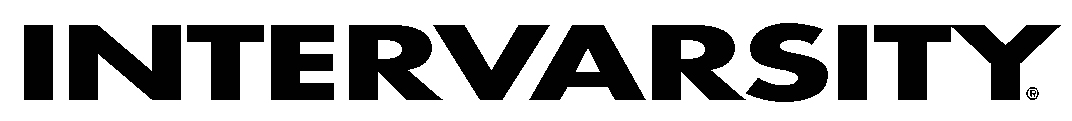 